OPINIA O PRACY LICENCJACKIEJ/MAGISTERSKIEJZgodność treści pracy z tematem określonym w tytule oraz z kierunkiem studiów (zaznaczenie pozycji „Nie”, skutkuje oceną niedostateczną z pracy dyplomowej) Tak:   ☐  Nie:   ☐  Uzasadnienie:  Wprowadź uzasadnienieMerytoryczna ocena pracy (jakość prezentacji podjętej tematyki i stopień wyczerpania tematu, najważniejsze osiągnięcia pracy, uwagi szczegółowe i krytyczne)Wprowadź tekstCharakterystyka doboru i wykorzystania bibliografii/materiałów źródłowych (odsyłacze, cytaty, omówienia itp.)Wprowadź tekstFormalna strona pracy (poprawność języka, układ pracy, przejrzystość przekazu treści, ocena pod względem edytorskim)Wprowadź tekstPunktowa ocena pracy:Ocena pracy dyplomowejWybierz ocenę słownie i liczbowo………………………………… (data i podpis promotora)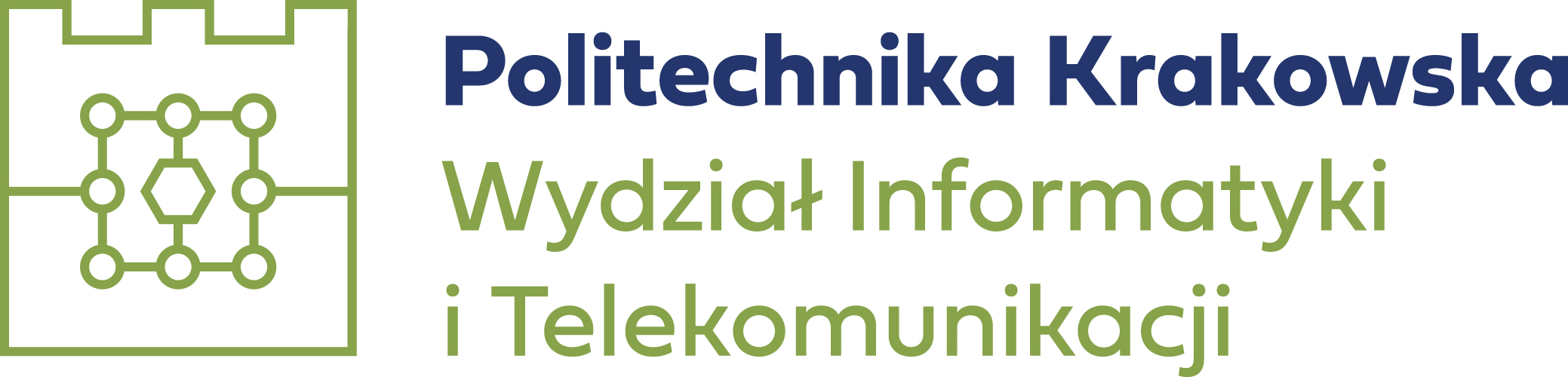 Promotor: tytuł imię i nazwiskoKATEDRA MATEMATYKI STOSOWANEJImię i nazwisko dyplomanta:Imię i nazwisko dyplomanta:Imię i nazwisko dyplomanta:Imię i nazwisko dyplomanta:Imię i nazwisko dyplomanta:Imię i NazwiskoImię i NazwiskoImię i NazwiskoImię i NazwiskoImię i NazwiskoImię i NazwiskoImię i NazwiskoTytuł pracy:Wprowadź tytułWprowadź tytułWprowadź tytułWprowadź tytułWprowadź tytułWprowadź tytułWprowadź tytułWprowadź tytułWprowadź tytułWprowadź tytułWprowadź tytułKierunek studiów:Kierunek studiów:Kierunek studiów:MatematykaMatematykaMatematykaMatematykaSpecjalność:Specjalność:---Rodzaj studiów:    Rodzaj studiów:    I stopnia☐I stopnia☐II stopnia☐II stopnia☐stacjonarne☐stacjonarne☐niestacjonarne☐Katedra:Katedra:Matematyki  StosowanejMatematyki  StosowanejMatematyki  StosowanejMatematyki  StosowanejMatematyki  StosowanejMatematyki  StosowanejMatematyki  StosowanejMatematyki  StosowanejMatematyki  StosowanejFormalna ocena pracy (0 – 20 pkt.):PunktyOcena układu pracy: logiczna struktura podziału treści, właściwy wstęp i zakończenie0  -  5Ocena techniki prezentacji cudzego dorobku: odsyłacze, cytaty, omówienia, bibliografia itp.0  -  5Ocena poprawności językowej0  -  5Ocena pod względem edytorskim0  -  5Suma:Merytoryczna ocena pracy (0 – 50 pkt.):PunktyUmiejętność przedstawienia problemu  0 - 10Umiejętność korzystania z literatury obcojęzycznej0 -   5Umiejętności: posługiwania się aparatem matematycznym istotnym dla zastosowań związanych z wybraną specjalnością; syntetycznego ujęcia wybranego zagadnienia przy wykorzystaniu kilku źródeł, dostrzegania i uzupełniania opuszczonych fragmentów rozumowań i obliczeń w literaturze wykorzystywanej przy pisaniu pracy; dodatkowego wyjaśnienia tekstu np. przez dobór i analizę stosownych przykładów (kontrprzykładów) lub interpretację zagadnień matematycznych.0 - 35Suma: